Kaufzusage 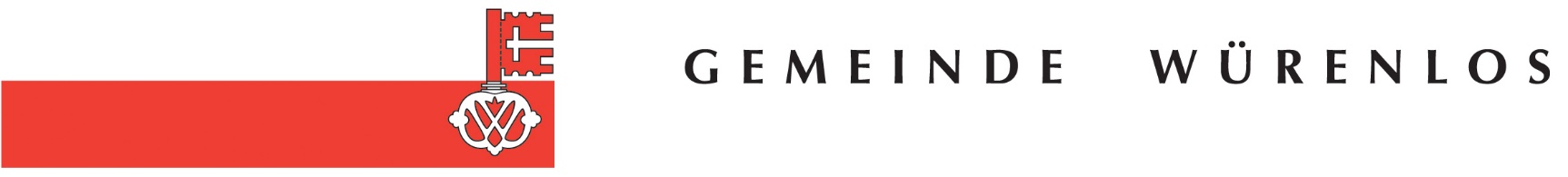 und Angaben für den KaufvertragObjektbezeichnung:	freistehendes 5 ½-Zimmer-EinfamilienhausStrasse, Nr.:	Buechstrasse 11PLZ/Ort:	5436 WürenlosGrundstück-Nr.:	3610EGID-Nr. / E-GRID:	263000822 / CH688583951970, EFHVerkäuferschaftVerkäuferschaft:	Kanton Aargau und Einwohnergemeinde Würenlos vertreten durch:	Gemeinderat WürenlosStrasse, Nr.:	Schulstrasse 26PLZ/Ort:	5436 WürenlosKäuferschaft	Person 1	Person 2Name:	     	     Vorname:	     	     Geburtsdatum: 	     	     Heimatort oder 
Staatsangehörigkeit:	     	     Strasse, Nr.:	     	     PLZ/Ort:	     	     Zivilstand:		ledig		ledig		verheiratet		verheiratet		geschieden		geschieden		verwitwet		verwitwet		in eingetragener Partnerschaft		in eingetragener Partnerschaft		in aufgelöster Partnerschaft		in aufgelöster PartnerschaftFalls verheiratet, Güterstand:		Errungenschaft		Errungenschaft		Gütergemeinschaft		Gütergemeinschaft		Gütertrennung		Gütertrennung		altrechtliche Güterverbindung		altrechtliche Güterverbindu	ng		anderer Güterstand		anderer Güterstand Art des gemeinschaftlichen		Miteigentum zu ½Eigentums (Käuferschaft):		Gesamteigentum (einfache Gesellschaft)		Gesamteigentum (Gütergemeinschaft)Beizulegende Dokumente:		Kopie Amtlicher Ausweis (Pass / IDK) / Ausländerausweis 		Finanzierungsgarantie der Bank		Betreibungsregisterauszug (der letzten 5 Jahre)		 StrafregisterauszugBestimmungenDie oben erwähnten Parteien bestätigen, dass sie mit den nachstehenden Bedingungen zum Erwerb der Liegenschaft Buechstrasse 11, 5436 Würenlos, vollumgänglich einverstanden sind:Angebot der Käuferschaft:	Fr.      Anzahlung vor Beurkundung:	Fr. 30'000.00 innert 7 Tagen nach gegenzeichneter Kaufzusage. Die Käuferschaft leistet die Anzahlung auf das nachfolgende Bankkonto:	IBAN: 	CH81 0900 0000 5000 0982 6	Lautend auf:	Finanzverwaltung der Gemeinde Würenlos, 
		Schulstrasse 26, 5436 Würenlos	Vermerk: 	Objekt: Buechstrasse 11 in Würenlos	Diese Anzahlung wird im Falle der öffentlichen Beurkundung des Grundstückkaufvertrages an den Kaufpreis angerechnet. Tritt die Käuferschaft vom Kauf der Liegenschaft zurück, wird die Zahlung der Käuferschaft zurückvergütet, jedoch abzüglich einer pauschalen Aufwandentschädigung von Fr. 10'000.00.Restkaufpreis:	Die Käuferschaft händigt der Verkäuferschaft anlässlich der Beurkundung des Kaufvertrages ein unwiderrufliches Zahlungsversprechen über den Restkaufpreis einer Schweizer Bank per Valuta Eigentumsübertragung aus.Gebühren:	Grundbuch- und Notariatsgebühren werden von den Parteien je zur Hälfte getragen.Übergabe:	Die Liegenschaft wird von der Käuferschaft wie gesehen übernommen, d. h. auf Rechnung der Verkäuferschaft sind keine Reparatur- und Unterhaltsarbeiten vorzunehmen. Die Liegenschaft und deren Bestandteile werden funktionsfähig und besenrein übergeben. Ein gültiger Sicherheitsnachweis der Elektroinstallationen (max. 5-jährig bei Handänderung) wird durch die Verkäuferschaft erbracht.Mit dieser Vereinbarung wird der Gemeinderat Würenlos ermächtigt, den Kaufvertrag durch ein von ihm bestimmtes Notariat ausarbeiten zu lassen. Vor dem Notariatstermin wird allen Parteien je ein Vertragsexemplar zur Prüfung zugestellt. Ort, Datum	Ort, DatumKäuferschaft:	Verkäuferschaft:	GEMEINDERAT WÜRENLOS	Gemeindeammann	 	Anton Möckel	Gemeindeschreiber	 	Daniel Huggler